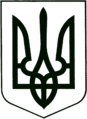 УКРАЇНАМОГИЛІВ-ПОДІЛЬСЬКА МІСЬКА РАДА
ВІННИЦЬКОЇ ОБЛАСТІР О З П О Р Я Д Ж Е Н Н ЯМІСЬКОГО ГОЛОВИПро проведення міського онлайн  конкурсу читців «Кобзар і Україна»Відповідно ст. 42 Закону України «Про місцеве самоврядування в Україні», з метою вшанування памяті Т.Г.Шевченка, популяризації жанру художнього читання, патріотичного виховання молоді та з нагоди відзначення 210-ї річниці від дня народження Великого Кобзаря:Провести міський онлайн конкурс читців «Кобзар і Україна» 1 березня  2024 року в Могилів-Подільській міській територіальній громаді. Затвердити положення про міський онлайн конкурс читців «Кобзар і Україна» (згідно з додатком №1).Затвердити склад оргкомітету з проведення міського онлайн  конкурсу «Кобзар і Україна» (згідно з додатком №2).Затвердити склад журі міського онлайн конкурсу «Кобзар і Україна» (згідно з додатком №3).Начальнику управління освіти міської ради (Чорному М. М.) рекомендувати директорам загальноосвітніх шкіл, ліцеїв, гімназій Могилів-Подільської міської територіальної громади забезпечити підготовку та проведення онлайн конкурсу «Кобзар і Україна» на належному рівні. Директорам навчальних закладів I-II рівнів акредитації Могилів-Подільської міської територіальної громади (Кордон В.М., Цвєткова Е.Ф., Казьмір В.А., Заячковський В.М.) забезпечити підготовку та проведення онлайн конкурсу «Кобзар і Україна» на належному рівні. Визначити кінцевий термін подачі анкети – заявки (згідно з додатком №4) на участь в конкурсі та відеозапис учасника конкурсу 26.02.2024 на електронну адресу: mogpod_biblioteka@ukr.net. Директору КП ПТРЦ «Краяни» (Дмитрук М.І.) забезпечити широке висвітлення підготовки та проведення онлайн конкурсу читців «Кобзар і Україна» в Могилів-Подільській міській територіальній громаді. Контроль за виконанням цього розпорядження покласти на заступника міського голови з питань діяльності виконавчих органів Слободянюку М.В. 
  Міський голова                                                      Геннадій ГЛУХМАНЮК  Додаток №1до розпорядження міського голови    №25 -рвід « 06 »   02  2024    ПОЛОЖЕННЯпро міський онлайн конкурс читців«Кобзар і Україна»	З метою вшанування пам’яті Т.Г.Шевченка, популяризації жанру художнього читання, патріотичного виховання молоді,  з нагоди відзначення 210-ї річниці від дня народження Великого Кобзаря та залучення широкого кола користувачів Могилів-Подільської міської територіальної громади до більш поглибленого вивчення його творчості, управління культури та інформаційної діяльності  Могилів-Подільської міської ради проводить міський онлайн конкурс читців «Кобзар і Україна».1. Мета і завдання конкурсуГоловною метою конкурсу є більш поглиблене вивчення творчості Т. Г. Шевченка, виховання патріотичних поглядів та переконань, любові до Батьківщини, відданості своєму народу, гордості за національну культуру, формування активної свідомості та позиції.Завданням конкурсу є  підвищення рівня знань юнацтва та молоді творчості Т. Г. Шевченка, спонукання їх до створення різних жанрів художньої майстерності присвячені творчості Кобзаря.2. Учасники конкурсуВ конкурсі беруть участь користувачі бібліотек Могилів-Подільської міської територіальної громади, учні загальноосвітніх шкіл, ліцеїв, гімназій, студенти вищих навчальних закладів І-ІI рівнів акредитації, молодь. Учасники конкурсу виступають у 3-х вікових категоріях:І вікова категорія  - 10 – 14 років;ІІ вікова категорія -  15 – 24 роки;ІІІ вікова категорія   25 – 35 років.3. Зміст та умови конкурсу	Конкурсну програму учасники можуть підготувати за 2-ма варіантами:1 варіант:твір Т. Г. Шевченка;(обов’язково всім)на вибір читця: Громадянська лірика або авторська поезія. 2 варіант:літературно – музичні композиції за творами Великого Кобзаря або сучасних українських авторів, присвячені Т.Г.Шевченку, боротьбі України проти ворога, або героям-захисникам. 4. Основні вимогиТривалість конкурсної програми до 5 хвилин.Зміст і жанр літературного твору визначається учасником конкурсу самостійно.Готуючи відеозапис звертайте увагу на якість звуку та відео, враховуйте формат і фон (на сцені та з відповідним оформленням) також просимо відправляти відеозапис файловим повідомленням, а не посиланням, та уточнити, чи надійшов на вказану електрону адресу mogpod_biblioteka@ukr.net. та  за телефоном (067) 498 44 39.5. Керівництво конкурсомДля керівництва міським онлайн конкурсом створюється оргкомітет, який здійснює підготовку і проведення конкурсу в Могилів-Подільській міській територіальній громаді, забезпечує організаційно-методичну допомогу, створюють журі, які оцінюють твори учасників.6. Підсумки конкурсуЗа поданням журі підводяться підсумки і визначаються переможці. Журі враховує творчий підхід, оригінальність, змістовність у розкритті теми.  Переможці міського онлайн конкурсу за 1, 2, 3 місце відзначаються дипломами та приймають участь в обласному конкурсі.  Перший заступник міського голови       ___________     Петро БЕЗМЕЩУКДодаток №2до розпорядження міського голови №25-рвід  «06  » 02      2024Склад оргкомітету з проведення міського онлайн конкурсу читців«Кобзар і Україна»Голова оргкомітету  – Слободянюк М.В. – заступник міського голови з питань діяльності виконавчих органів. Члени оргкомітету:Квачко Т.В. – начальник управління культури та інформаційної діяльності Могилів-Подільської міської ради;Крижанівська А.М. – завідувач Могилів-Подільською міською публічною бібліотекою №1;Чорний М.М. – начальник управління освіти міської ради;Дмитрук М.І. – директор КП ПТРЦ «Краяни»;Кордон В.М. – директор медичного коледжу;Цвєткова Е.Ф. – директор філії професійного ліцею сфери послуг;Казьмір В.А. – директор технолого-економічного коледжу;Заячковський В.М. – директор державного навчального закладу «Могилів-Подільського монтажно - економічного коледжу». Перший заступник міського голови       ___________     Петро БЕЗМЕЩУКДодаток №3до розпорядження міського голови №25-рвід  «06  » 02      2024Склад журіміського онлайн конкурсу читців«Кобзар і Україна»Голова журі – Квачко Т.В. – начальник управління культури та інформаційної діяльності  Могилів-Подільської міської ради.Члени журі:Станіслав О.В. - методист ММК управління освіти, вчитель української мови та літератури;Ілляшова Н.Л. – музичний керівник ЗДО №5, поетеса;Панасюк Т.В. – зберігач фондів Могилів-Подільського «Історико-краєзнавчого музею Поділля» , поетеса;Крижанівська А.М. – завідувач Могилів-Подільською міською публічною бібліотекою №1;Городинська О.В. – директор  Центру народної творчості,поетеса. Перший заступник міського голови       ___________     Петро БЕЗМЕЩУКДодаток №4до розпорядження міського голови №25-р                                                                                               від  « 06 »  02     2024АНКЕТАУчасника онлайн конкурсу читців «Кобзар і Україна»Прізвище та  ім’я учасника_____________________________________________________Вік____________________________ Назва закладу______________________________________________________________Номінація____________________________________________________________Програма виступу (назва та автор конкурсних творів)1.___________________________________________________________________2.___________________________________________________________________Примітка____________________________________________________________Підпис відповідальної особи Перший заступник міського голови       ___________     Петро БЕЗМЕЩУКВід     06.02.2024 м. Могилів-Подільський     №     25-р 